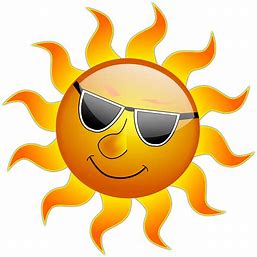 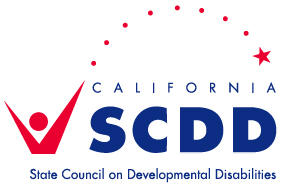 Pursuant to Government code Sections 11123.1 and 11125(f), individuals with disabilities who require accessible alternative formats of the agenda and related meeting materials and/or auxiliary aids/services to participate in this meeting should contact Kathy Brian at (916) 263-8133 or by email to: kathy.brian@scdd.ca.gov. Requests must be received by 5:00 p.m., August 15, 2019._______________________________________________________________________________________________________________________________________Call to Order, Chairperson, Karen Mulvany (FA)     					10:00 a.m.	 Welcome RAC Members & IntroductionsWhat is one thing you want to change/fix in the IDD world?Approval of RAC Agenda, Karen Mulvany (FA)					(action)Approval of RAC Minutes, 4/16/2019, Karen Mulvany (FA)			(action)Jen Cole, Community Engagement VISTA, Child Abuse Prevention Center – Mini Grant Opportunity (15 minutes)Brief reports from RAC members on issues in their counties (2-3 min. each) Public Comment PeriodThis item is for members of the public to provide comments and/or present information to the RAC on matters not on the agenda. Each person will be afforded up to three minutes to speak.  Alta California Regional Center update on services, Jason Lindo, ACRC     Presentation on Statewide Self-Advocacy Network (SSAN) Report, Lisa Cooley (SA) Sacramento Regional Office Updates Sonya Bingaman/Kathy Brian (staff)Grant 41 Update; Supported Life Conference; Self-Determination Program Update; UCD Summer Institute; PG&E Power Outages; Regional events.	Agenda items for next meeting (10/15/19), Karen Mulvany (FA)			(action)Deaf Awareness Presentation by Cheryl Bella, NorCal Services for Deaf and Hard of Hearing										 1:00-2:00 p.m.Adjournment – Karen Mulvany (FA)	Special Note: This is a public meeting, everyone is welcome to attend. Your input, comments, concerns, suggestions, are all welcome! We look forward to meeting you!DateTuesday, August 20, 2019 Time10:00 a.m. - 1:00 p.m.    (1:00-2:00 informal networking)Location3831 North Freeway Blvd. Suite 125, Sacramento, CA 95834. (Large Conference Room in SCDD office). If lost call 916-715-7057.